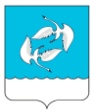 АДМИНИСТРАЦИЯ МУНИЦИПАЛЬНОГО ОБРАЗОВАНИЯ «ЗЮКАЙСКОЕ СЕЛЬСКОЕ ПОСЕЛЕНИЕ» ВЕРЕЩАГИНСКОГО МУНИЦИПАЛЬНОГО РАЙОНА ПЕРМСКОГО КРАЯПОСТАНОВЛЕНИЕ23.05.2017	                                                                                                        № 76Об организации пожарно-профилактической работы в жилом секторе и на объектах с массовым пребыванием людей на территории МО «Зюкайское сельское поселение»В целях обеспечения защищенности населения и имущества от пожаров, повышения ответственности организаций, должностных лиц и граждан в сфере обеспечения пожарной безопасности на территории МО «Зюкайское сельское поселение», во исполнение Федерального закона от 21.12.1994 № 69-ФЗ «О пожарной безопасности», в соответствии с Федеральным законом от 06.10.2003 № 131-ФЗ «Об общих принципах организации местного самоуправления в Российской Федерации», Правилами противопожарного режима в Российской Федерации, утвержденными постановлением Правительства Российской Федерации от 25.04.2012 № 390 «О противопожарном режиме»ПОСТАНОВЛЯЮ:1. Утвердить Положение о проведении пожарно-профилактической работы в жилом секторе и на объектах с массовым пребыванием людей на территории МО «Зюкайское сельское поселение» согласно приложению №1.2. Настоящее постановление обнародовать на официальном сайте МО «Зюкайское сельское поселение» в сети Интернет www.veradm.ru и в печатном средстве массовой информации «Официальный бюллетень органов местного самоуправления Зюкайского сельского поселения».3.  Настоящее постановление вступает в силу с момента подписания.4. Контроль за исполнением настоящего  постановления оставляю за собой.Глава сельского поселения – глава администрации МО «Зюкайское сельское поселение»                                             В. В. СеливановУтвержден постановлением администрации МО «Зюкайское сельское поселение»От 23 мая 2017 года № 76Положениео проведении пожарно-профилактической работы в жилом сектореи на объектах с массовым пребыванием людей на территорииМО «Зюкайское сельское поселение»1. Планирование профилактической работы по обеспечению соблюдения требований пожарной безопасности и организации пожарно-профилактической работы в жилом секторе и на объектах с массовым пребыванием людей на территории МО «Зюкайское сельское поселение» осуществляется на основе федеральных законов, постановлений Правительства Российской Федерации, приказов МЧС РФ и других нормативных правовых актов в области обеспечения пожарной безопасности.2. Планирование профилактической работы осуществляется заблаговременно для обеспечения пожарной безопасности населения, сохранения материальных и культурных ценностей от опасностей, возникающих при возникновении пожаров на территории поселения.3. Цели профилактической работы:3.1. Повышение уровня противопожарной защиты жилого сектора и объектов с массовым пребыванием людей.3.2. Минимизация материальных и социальных потерь от пожаров в жилых помещениях и на объектах с массовым пребыванием людей.3.3. Усиление роли и эффективности профилактики в области пожарной безопасности.3.4. Принятие мер по устранению нарушений требований пожарной безопасности.4. К объектам проведения профилактической работы относятся жилой сектор и организации с массовым пребыванием людей.5. В ходе профилактической работы отрабатывается задача комплексного использования сил и средств по предупреждению пожаров и гибели людей при них в жилом секторе и на объектах с массовым пребыванием людей, привлечению заинтересованных надзорных органов, правоохранительных органов, а также общественности.6. Ответственность за планирование и организацию пожарно-профилактической работы в жилом секторе и на объектах с массовым пребыванием людей возлагается на руководителей организаций МО «Зюкайское сельское поселение», независимо от ведомственной принадлежности и форм собственности, в ведении которых находятся  места массового пребывания граждан.